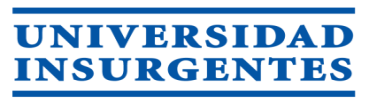 Plantel: San ÁngelCiclo escolar: 2019-2Licenciatura: ArquitecturaAsignatura: Arquitectura PrehispánicaClave: B08Nombre del profesor: Áurea Maya AlcántaraGrupo: Presentación de la asignatura(Explicación general de lo que constituye la asignatura)Para comprender la importancia  y la complejidad de la arquitectura prehispánica es necesario establecer un análisis comparativo de la arquitectura dentro del contexto en el que se desarrolla y de las características de la cultura que la crea, no se trata de degradar el valor de una u otra obra arquitectónica, ya que cada una tiene un valor artístico único que impacta en el desarrollo de la arquitectura actual mexicana.Objetivos(Resultados a obtener por el estudiante después de terminado el curso)Al finalizar el curso el alumno valorará la importancia de la arquitectura prehispánica como una proyección de la identidad nacional, analizando sus elementos y determinando los que pueden ser aplicables a la arquitectura de nuestros días.Unidades temáticas    (Temas y subtemas)Unidad 1. Marco geográfico cultural.1.1. El estudiante explicará el concepto de Mesoamérica e identificará las características que dieron origen a las civilizaciones de esta región.1.2. Señalará la importancia de la cerámica como instrumento para el fechamiento de la arquitectura.1.3. Revisará el concepto de estratigrafía y su aplicación en el estudio de la arquitectura.Unidad 2. Marco Urbano.El estudiante describirá los tipos de ciudades prehispánicas, la zonificación urbana y el  trazo según la astronomía.Entenderá el concepto de arqueo-astronomía.2.1 Localización y tipos de ciudades.2.2 Zonificación urbana.2.3 Trazo según la astronomía y la naturaleza.2.4 Concepto de arqueo-astronomía.Unidad 3. Géneros de edificios.El estudiante diferenciará los géneros de edificios prehispánicos y sus características generadas según las necesidades sociales.3.1 Programa arquitectónico según las necesidades sociales.3.1.1 Templos.3.1.2 Palacios.3.1.3 Casa habitación.3.1.4 Juegos de pelota.3.1.5 Tumbas.3.1.6 Observatorios.3.1.7 Mercados.3.2 Análisis de sus posibles usos y funciones en la ciudad en la ciudad.Unidad 4. EstructuraEl estudiante identificará el uso de los materiales y sistemas constructivos de los elementos arquitectónicos en Mesoamérica.4.1 Uso de los materiales y sistemas constructivos de los elementos arquitectónicos.4.1.1 Basamentos.4.1.2 Apoyos y cubiertas.4.1.3 Elementos decorativos.4.1.4 Columnatas.4.1.5 Arcos.Unidad 5. FormaEl estudiante relacionará los elementos comunes y diferenciales así como las partes que integran cada elemento arquitectónico de las construcciones en Mesoamérica.5.1 Elementos comunes y diferenciales.5.1.1 El talud y el tablero.5.2 Partes de los basamentos.5.2.1 Composición.5.2.2 Perfiles.5.3 Los templos y sus variantes.5.4 Sistemas decorativos.Unidad 6. Expresión arquitectónica.El estudiante interpretará cada uno de los elementos utilizados en las  edificaciones mesoamericanas para lograr la expresión arquitectónica.6.1 La voluntad de la forma.6.2 Línea, superficie, volumen.6.3 Textura, color y claroscuro.6.4 Unidad.6.5 Contraste.6.6 Simetría y ritmo.6.7 Trazados.6.8 ProporcionesUnidad 7. Artes plásticas y arquitectura.El estudiante valorará la importancia de la escultura y la pintura, así como su carácter, evolución y relación e integración con la arquitectura.7.1 Escultura y pintura.7.1.1 Carácter y evolución.7.1.2 Relación con la arquitectura.7.1.3 Integración plástica.Unidad 8. Relación Arquitectura-Tiempo.El estudiante entenderá las aplicaciones y superposiciones de los edificios en Mesoamérica y sus posibles causas.8.1 Aplicaciones y superposiciones de edificios.8.2 Posibles causas.Unidad 9. El espacio.El estudiante visualizará las determinantes del tratamiento del espacio interno y externo así como su evolución regional y temporal.9.1 Espacio interno y externo.9.2 determinantes del tratamiento del espacio.9.3 Evolución del tratamiento regional y temporal.Unidad 10. Evolución del estilo.El estudiante identificará las diferentes etapas del estilo en la arquitectura prehispánica de acuerdo con la evolución histórica, el tiempo, las regiones, los horizontes y las culturas.10.1 Etapas del estilo.10.1.1 Evolución histórica.10.1.2 Tiempo.10.1.3 Regiones.10.1.4 Horizontes.10.1.5 Culturas.Lineamientos de trabajo(Normas y formas  de trabajo por las cuales se desarrollará el curso)1) Puntualidad2) Cumplir con todas las actividades de aprendizaje (tareas y ejercicios) 3) Cuidar material en general (didáctico, pupitres, bancos, restiradores, etc.) 4) No comer dentro del aula 5) Mantener limpio su lugar de trabajo6) Cumplir con los materiales solicitados7) Mantener apagados equipos y luminarias que no estén en uso8) Respetar a los compañeros (no burlarse, no arrojarles cosas u objetos, no golpear, no empujar) 9) Utilizar lenguaje apropiado10) No contestar llamadas telefónicas en clase11) Se cobrarán 5 pesos de multa por cada grosería que pronuncie cualquier estudiante. 12) Las actividades de aprendizaje se reunirán en un fólder con un broche baco con hojas y portada con marco y el logotipo de la UIN que deberán entregar en cada evaluación parcial.Evaluación(Instrumentos, evidencias y ponderaciones para realizar la medición y valoración del aprendizajeTres exámenes parciales1° parcial 25%2° parcial 25%3° parcial 50%Cada periodo se evaluará:Examen por escrito                                                                        50 %Actividades de aprendizaje, participación y asistencia           50 %Bibliografía(Fuentes del conocimiento principales y complementaria sobre los distintos temas, incluyendo referencias hemerográficas y de internet)BibliografíaDE ANDA, Enrique Xavier. Historia de la Arquitectura Mexicana. Editorial Gustavo Gili. México 2006.GARCÍA, Dueñas Luis Jorge. Arquitectura en Anahuác. Editorial Trillas. México 2009GENDROP, Paul. Compendio de arte prehispánico. Editorial Trillas. México 2007GENDROP, Paul. Diccionario de Arquitectura Mesoamericana. Editorial Trillas. México 2006KUBLER, George. The Art and Architecture of Ancient Mesoamerica. New Haven y Londres: Yale University Press, 1990.MANGINO, Alejandro. Arquitectura Mesoamericana. Relaciones espaciales. Editorial Trillas. México  2006.Página web:https://arqueologiamexicana.mx Aula Virtual: aureamaya.weebly.com